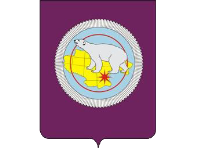 ПОЛОЖЕНИЕо проведении конкурса «Чукотка - мир настоящих людей»Общие положенияНастоящее Положение о проведении конкурса «Чукотка - мир настоящих людей» (далее – Конкурс).Организатор Конкурса – некоммерческая организация «Фонд поддержки молодёжи» (далее - Организатор).К проведению Конкурса Организатором могут быть привлечены органы исполнительной власти Чукотского автономного округа, некоммерческие организации, институты развития Дальнего Востока и иные структуры. Актуальность КонкурсаФормирование гражданского общества, которое объединяют высокие морально-нравственные качества населения, чувство национальной гордости и патриотизма, являющиеся приоритетными задачами развития современного российского государства.Выявление и поддержка людей, совершивших социально-ответственные поступки, достойные признания и поддержки обществом.Цели и задачи КонкурсаЦель Конкурса - повышение уровня патриотизма и гордости за свой регион, район, город, поселок.Задачи Конкурса:выявление жителей Чукотского автономного округа, совершивших социально значимые поступки; демонстрация наиболее ярких социально значимых поступков жителей Чукотского автономного округа;выявление лидеров, истинных профессионалов, на которых можно и нужно равняться;формирование активной гражданской позиции у населения;вовлечение населения в социально-общественную жизнь региона;привлечение внимания населения и представителей органов власти к социально ответственной позиции граждан;формирование позитивного имиджа семьи, развитие пропаганда семейных ценностей и традиций.Сроки проведения КонкурсаКонкурс проводится 10 января - 10 декабря 2019 года.I этап – Сбор заявок с 10 января по 10 сентября 2019 года.II этап - Муниципальный отбор с 11 сентября по 11 октября 2019 года (голосование в социальных сетях ВКонтакте и Одноклассники). Три Претендента набравшие наибольшее количество голосов в каждой номинации, проходят на Региональный отбор. В конце данного этапа набранные голоса обнуляются. III этап – Региональный отбор с 12 октября по 12 ноября 2019 года (голосование в социальных сетях ВКонтакте и Одноклассники и голосование членов Оргкомитета). IV этап – Подведение итогов Конкурса с 13 ноября по 09 декабря 2019 года. V этап – Награждение победителей 10 декабря 2019 года. Номинации КонкурсаКонкурс проводится согласно 2 номинациям:«Человек года» - 5 категорий- открытие года (молодёжь)- бизнесмен года (предпринимательство)- семейные ценности (семья года)- поступок (герои)- активное долголетие (наставничество)«Событие года»- важное событие, повлиявшее на развитие Чукотского автономного округа.Критерии номинаций Конкурса«Человек года»:- открытие года (молодёжь)волонтерская деятельность;инициирование и реализация социально значимых проектов, направленных на улучшение качества жизни населения Чукотского автономного округа;инициирование и реализация проектов, направленных на создание положительного имиджа Чукотского автономного округа, формирование позитивного восприятия Чукотского автономного округа;к участию в номинации допускаются участники, чьи поступки совершены не более 1 года назад;- бизнесмен года (предпринимательство)предпринимательская деятельность;инициирование и реализация социально значимых проектов, направленных на улучшение качества жизни населения Чукотского автономного округа;инициирование и реализация проектов, направленных на создание положительного имиджа Чукотского автономного округа, формирование позитивного восприятия Чукотского автономного округа;к участию в номинации допускаются участники, чьи поступки совершены не более 1 года назад;- семейные ценности (семья года)многодетная семья с количеством детей от 4 и более;забота о благополучии своей многодетной семьи;усыновление/удочерение детей;к участию в номинации допускаются родители, чей первый ребенок родился не более 10 лет назад- поступок (герои)спасение жизни другого человека или людей;предотвращение аварий и иных чрезвычайных ситуаций;индивидуальный поступок;к участию в номинации допускаются участники, чьи поступки совершены не более 1 года назад;- стиль жизни – активное долголетие инициирование и реализация социально значимых проектов, направленных на улучшение качества жизни населения Чукотского автономного округа;примеры активного долголетия, участие в спортивных, творческих, др. мероприятиях;положительные  примеры наставничества;к участию в номинации допускаются участники возрастом старше 55 лет, чьи поступки совершены не более 1 года назад примеры активного долголетия.«Событие года»:инициирование и реализация социально значимых проектов, направленных на улучшение качества жизни населения Чукотского автономного округа;инициирование и реализация проектов, направленных на создание положительного имиджа Чукотского автономного округа;к участию в номинации допускаются участники, чьи поступки совершены не более 1 года назад.Выполнение всех критериев в рамках номинаций не является обязательным условием подачи Заявки, однако удовлетворение большего числа критериев повышает шансы стать победителем Конкурса;Обязательным условием участия в любой из номинаций Конкурса являются временные сроки совершения поступка.Участники КонкурсаВ Конкурсе может принять участие любой житель Чукотского автономного округа (далее – Претендент), совершивший социально значимый поступок;Для участия в Конкурсе Претендент должен заполнить заявку участника (далее – Заявка) в соответствии с требованиями настоящего Положения и направить Заявку на официальную электронную почту Организатора: fpm_87@bk.ru. Заявки принимаются до 10 сентября 2019 года. Оргкомитет КонкурсаПодготовку и проведение Конкурса осуществляет Оргкомитет Конкурса «Чукотка - мир настоящих людей» (далее - Оргкомитет);Оргкомитет формируется Организатором Конкурса;Оргкомитет организует:сбор, проверку и допуск участников Конкурса до народного голосования в социальных сетях ВКонтакте и Одноклассники;создание в рамках Конкурса официальных страниц в социальных сетях ВКонтакте и Одноклассники для проведения народного голосования; муниципальный и региональный рейтинги участников Конкурса для определения победителей на основании результатов голосования на официальных страницах в социальных сетях ВКонтакте и Одноклассники;информационное сопровождение итогов Конкурса и награждение победителей Конкурса.Порядок подачи Заявки на участие в КонкурсеЗаявки на участие в Конкурсе подаются в электронном виде в формате, утвержденном в рамках данного Положения. Заполненные Заявки участника Конкурса направляются на официальный электронный адрес Организатора: fpm_87@bk.ru.  Для участия в Конкурсе не допускаются Претенденты на следующих основаниях:- некорректно заполнена Заявка участника (не указаны или некорректно указаны данные Претендента);- указана заведомо ложная информация о Претенденте;- претендент не дал согласие на обработку персональных данных;- претендент уже участвовал в Конкурсе на основании поступков, которые он заявляет на данном Конкурсе;При заполнении Заявки участника Конкурса Претенденты должны дать согласие на участие в фотосессии и размещении в общем доступе информации о своих поступках, заявленных на Конкурс.Претендент может подать для участия в Конкурсе не более одной Заявки по любой из номинаций Конкурса.Обработку Заявок на предмет соответствия правилам участия в Конкурсе проводит Оргкомитет.Материалы, присланные на Конкурс, не рецензируются и не возвращаются. Организаторы Конкурса не вступают в переписку с Претендентами Конкурса (за исключением уведомления Претендента о получении Заявки Оргкомитетом).Материалы, присланные после завершения срока приема документов на Конкурс, не рассматриваются.После обработки Заявки Оргкомитетом и допуска Претендента к голосованию в результате размещения на официальных сайтах и в социальных сетях Претендент автоматически становится участником Конкурса.После допуска Претендента к участию в Конкурсе он получает извещение на свою электронную почту, указанную в Заявке.В случае не допуска Претендента до участия в Конкурсе, в силу нарушения им условий участия в Конкурсе согласно данному Положению, Претендент получает соответствующее извещение на свою электронную почту, указанную в Заявке. Определение и награждение победителей КонкурсаОпределение победителей Конкурса происходит по итогам голосования Оргкомитета Конкурса и народного интернет голосования в социальных сетях ВКонтакте и Одноклассники. Баллы, полученные Претендентами от Оргкомитета Конкурса и по итогам народного интернет голосования, суммируются;Один голос члена Оргкомитета Конкурса составляет эквивалент 10 голосов народного голосования в социальных сетях ВКонтакте и Одноклассники;При проведении голосования не допускается голосование сразу за всех или нескольких Претендентов в рамках одной номинации;При проведении голосования допускается подача голоса за одного Претендента в каждой номинации Конкурса;Решение о выборе победителей Конкурса принимает Организатор на основании голосования Оргкомитета Конкурса и народного голосования в социальных сетях ВКонтакте и Одноклассники в рамках финала;Претенденты, признанные победителями, оповещаются Организатором согласно данным, указанным ими в Заявке участника Конкурса. По итогам данного оповещения победитель должен получить полную информацию о церемонии награждения, о дополнительных мероприятиях, в которых он должен принять участие как победитель, а также получить данные его координатора из состава Оргкомитета для решения текущих вопросов.Приложение 1В Организационный комитет Окружного конкурса «Чукотка – мир настоящих людей»Данные для обратной связи:_АА____________ Адрес: _____________________________________________________________________Телефон: ______________________________(WhatsApp): ______________________________e-mail: ______________________________	ЗаявкаПрошу включить меня в состав участников Окружного конкурса «Чукотка – мир настоящих людей». Ф.И.О.Место/дата рожденияМесто учебы/работы, должностьМесто учебы/работы, должность	С условиями проведения конкурса ознакомлен(а) и согласен(а). ___________________		_____________		_____________________                           Дата		                 	                                       подпись 			       расшифровкаПриложение 2__________________________________Ф.И.О.Номинация:________________________________________________________Описание поступка, заявляемого на Конкурс______________________________________________________________________________________________________________________________________________________________________________________________________________________________________________________________________________________________________________________________________________________________________________________________________________________________________________________________________________Дата совершения поступка: __________________________________________Дата рождения первого ребенка (для номинации «Семейные ценности»)____________________________________________________________________________________________________________________________________Дата составления_____________________Подпись ____________________________Заявку участника (Приложение 1 и 2) и Согласие на обработку персональных данных с подписью,  необходимо отправить в отсканированном виде на официальную электронную почту Организатора: fpm_87@bk.ru. Подробности по заполнению Заявки: +7 (924) 665-33-33 с 9.00 до 17.00 (суббота и воскресенье - выходной). Согласие на обработку персональных данных для лиц, не достигших 18 летЯ, _____________________________________________________________________________,(Ф.И.О. законного представителя)являюсь законным представителем (родителем, опекуном (попечителем))
_____________________________________________________,_____________ года рождения,(Ф.И.О. ребенка, дата рождения)действуя в интересах своего ребенка (опекаемого), с условиями и правилами Окружного конкурса «Чукотка – мир настоящих людей» ознакомлен(-а) и согласен(-а). Не возражаю против размещения видеозаписи и результатов Конкурса моего ребенка (опекаемого) на безвозмездной основе в средствах массовой информации и сети Интернет, использования ее в теле- и радиопередачах и на наружных рекламных носителях на территории Российской Федерации, а также публикаций в печатных средствах массовой информации, в том числе посвященных Конкурсу, в некоммерческих целях.	В соответствии с Федеральным законом Российской Федерации от 27 июля . № 152-ФЗ «О персональных данных» даю согласие некоммерческой организации «Фонд поддержки молодёжи», расположенного по адресу: Чукотский АО, г. Анадырь, ул. Беринга,  д.20, на использование перечисленных в заявке персональных данных моего ребенка (опекаемого) для составления списков  участников Конкурса, опубликования списков на сайте, создания и отправки наградных документов Конкурса, рассылки результатов Конкурса, предоставления в государственные органы власти, для расчета статистики участия в Конкурсе, организации участия в выставках и социальных рекламных кампаниях.Настоящее согласие действует на период проведения, подведения итогов конкурса. Настоящее согласие может быть отозвано мной в любой момент по соглашению сторон путем подачи письменного заявления.По письменному запросу имею право на получение информации, касающейся обработки  персональных данных (в соответствии с п. 4 ст. 14 Федерального закона от 27.07.2006 г. № 152-ФЗ)."_____"_________________2019 г.__________________ _______________________                                (Подпись)                 (ФИО)Подтверждаю, что ознакомлен (а) с положениями Федерального закона от 27.07.2006 г. № 152-ФЗ «О персональных данных», права и обязанности в области защиты персональных данных мне разъяснены."_____"________________2019 г. ______________________ ____________________                                  (Подпись)                (ФИО)Согласие на обработку персональных данных для лиц, достигших 18 летЯ, ___________________________________________________________________________,(Ф.И.О.)с условиями и правилами Окружного конкурса «Чукотка – мир настоящих людей» ознакомлен и согласен. Не возражаю против размещения видеозаписи и моих результатов Конкурса на безвозмездной основе в средствах массовой информации и сети Интернет, использования их в теле- и радиопередачах и на наружных рекламных носителях на территории Российской Федерации, а также публикаций в печатных средствах массовой информации, в том числе посвященных Конкурсу, в некоммерческих целях.В соответствии с Федеральным законом Российской Федерации от 27 июля . N 152-ФЗ «О персональных данных» даю согласие некоммерческой организации «Фонд поддержки молодёжи», расположенного по адресу: Чукотский АО, г. Анадырь, ул. Беринга,  д.20, на использование перечисленных в заявке моих персональных данных для составления списков участников Конкурса, опубликования списков на сайте, создания и отправки наградных документов Конкурса, рассылки результатов Конкурса, предоставления в государственные органы власти, для расчета статистики участия в Конкурсе, организации участия в выставках и социальных рекламных кампаниях.Настоящее согласие действует на период проведения, подведения итогов Конкурса. Настоящее согласие может быть отозвано мной в любой момент по соглашению сторон путем подачи письменного заявления.По письменному запросу имею право на получение информации, касающейся обработки  персональных данных (в соответствии с п. 4 ст. 14 Федерального закона от 27.07.2006 г. № 152-ФЗ)."_____"_________________2019 г.___________________ _______________________                                 (Подпись)                    (ФИО)Подтверждаю, что ознакомлен (а) с положениями Федерального закона от 27.07.2006 г. № 152-ФЗ «О персональных данных», права и обязанности в области защиты персональных данных мне разъяснены."_____"________________2019 г. ______________________ ____________________                                        (Подпись)                              (ФИО)НЕКОММЕРЧЕСКАЯ ОРГАНИЗАЦИЯ «ФОНД ПОДДЕРЖКИ МОЛОДЁЖИ» 689000, Чукотский автономный округ, г. Анадырь, ул. Беринга, 20, тел: 6-90-28ОГРН 1188709000050, ИНН 8709907749, КПП 870901001